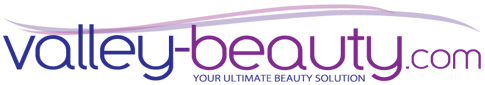 Returns Deptartment.4324 Regency DrGlenview IL 60025Returns Deptartment.4324 Regency DrGlenview IL 60025Returns Deptartment.4324 Regency DrGlenview IL 60025Return & Exchange FormReturn & Exchange FormReturn & Exchange FormReturn & Exchange FormReturn & Exchange FormReturn & Exchange FormReturn & Exchange FormReturn & Exchange FormReturn & Exchange FormReturn & Exchange FormReturn & Exchange FormReturns Deptartment.4324 Regency DrGlenview IL 60025Returns Deptartment.4324 Regency DrGlenview IL 60025Returns Deptartment.4324 Regency DrGlenview IL 60025Email Support: admin@valley-beauty.comPhone support: 1-224 534-0330 Monday to Friday 8.00am - 5.00pm CSTSaturday 8.00am - 1.00pm CST.Email Support: admin@valley-beauty.comPhone support: 1-224 534-0330 Monday to Friday 8.00am - 5.00pm CSTSaturday 8.00am - 1.00pm CST.Email Support: admin@valley-beauty.comPhone support: 1-224 534-0330 Monday to Friday 8.00am - 5.00pm CSTSaturday 8.00am - 1.00pm CST.Email Support: admin@valley-beauty.comPhone support: 1-224 534-0330 Monday to Friday 8.00am - 5.00pm CSTSaturday 8.00am - 1.00pm CST.Email Support: admin@valley-beauty.comPhone support: 1-224 534-0330 Monday to Friday 8.00am - 5.00pm CSTSaturday 8.00am - 1.00pm CST.Email Support: admin@valley-beauty.comPhone support: 1-224 534-0330 Monday to Friday 8.00am - 5.00pm CSTSaturday 8.00am - 1.00pm CST.Email Support: admin@valley-beauty.comPhone support: 1-224 534-0330 Monday to Friday 8.00am - 5.00pm CSTSaturday 8.00am - 1.00pm CST.Email Support: admin@valley-beauty.comPhone support: 1-224 534-0330 Monday to Friday 8.00am - 5.00pm CSTSaturday 8.00am - 1.00pm CST.Email Support: admin@valley-beauty.comPhone support: 1-224 534-0330 Monday to Friday 8.00am - 5.00pm CSTSaturday 8.00am - 1.00pm CST.Email Support: admin@valley-beauty.comPhone support: 1-224 534-0330 Monday to Friday 8.00am - 5.00pm CSTSaturday 8.00am - 1.00pm CST.Email Support: admin@valley-beauty.comPhone support: 1-224 534-0330 Monday to Friday 8.00am - 5.00pm CSTSaturday 8.00am - 1.00pm CST.Returns/Exchanges:  We hope that you will enjoy your purchase, but if you changed your mind, you can return the merchandise within 30 days of receiving date. Please note that restocking fee up to 15% will apply to your credit. Refund will be given as: Money Back. Product must be received new, unused condition. To begin your return or exchange please follow the instructions provided. For sanitary health concerns we cannot accept the returns of products that have been used or opened.Returns/Exchanges:  We hope that you will enjoy your purchase, but if you changed your mind, you can return the merchandise within 30 days of receiving date. Please note that restocking fee up to 15% will apply to your credit. Refund will be given as: Money Back. Product must be received new, unused condition. To begin your return or exchange please follow the instructions provided. For sanitary health concerns we cannot accept the returns of products that have been used or opened.Returns/Exchanges:  We hope that you will enjoy your purchase, but if you changed your mind, you can return the merchandise within 30 days of receiving date. Please note that restocking fee up to 15% will apply to your credit. Refund will be given as: Money Back. Product must be received new, unused condition. To begin your return or exchange please follow the instructions provided. For sanitary health concerns we cannot accept the returns of products that have been used or opened.Returns/Exchanges:  We hope that you will enjoy your purchase, but if you changed your mind, you can return the merchandise within 30 days of receiving date. Please note that restocking fee up to 15% will apply to your credit. Refund will be given as: Money Back. Product must be received new, unused condition. To begin your return or exchange please follow the instructions provided. For sanitary health concerns we cannot accept the returns of products that have been used or opened.Returns/Exchanges:  We hope that you will enjoy your purchase, but if you changed your mind, you can return the merchandise within 30 days of receiving date. Please note that restocking fee up to 15% will apply to your credit. Refund will be given as: Money Back. Product must be received new, unused condition. To begin your return or exchange please follow the instructions provided. For sanitary health concerns we cannot accept the returns of products that have been used or opened.Returns/Exchanges:  We hope that you will enjoy your purchase, but if you changed your mind, you can return the merchandise within 30 days of receiving date. Please note that restocking fee up to 15% will apply to your credit. Refund will be given as: Money Back. Product must be received new, unused condition. To begin your return or exchange please follow the instructions provided. For sanitary health concerns we cannot accept the returns of products that have been used or opened.Returns/Exchanges:  We hope that you will enjoy your purchase, but if you changed your mind, you can return the merchandise within 30 days of receiving date. Please note that restocking fee up to 15% will apply to your credit. Refund will be given as: Money Back. Product must be received new, unused condition. To begin your return or exchange please follow the instructions provided. For sanitary health concerns we cannot accept the returns of products that have been used or opened.Returns/Exchanges:  We hope that you will enjoy your purchase, but if you changed your mind, you can return the merchandise within 30 days of receiving date. Please note that restocking fee up to 15% will apply to your credit. Refund will be given as: Money Back. Product must be received new, unused condition. To begin your return or exchange please follow the instructions provided. For sanitary health concerns we cannot accept the returns of products that have been used or opened.Returns/Exchanges:  We hope that you will enjoy your purchase, but if you changed your mind, you can return the merchandise within 30 days of receiving date. Please note that restocking fee up to 15% will apply to your credit. Refund will be given as: Money Back. Product must be received new, unused condition. To begin your return or exchange please follow the instructions provided. For sanitary health concerns we cannot accept the returns of products that have been used or opened.Returns/Exchanges:  We hope that you will enjoy your purchase, but if you changed your mind, you can return the merchandise within 30 days of receiving date. Please note that restocking fee up to 15% will apply to your credit. Refund will be given as: Money Back. Product must be received new, unused condition. To begin your return or exchange please follow the instructions provided. For sanitary health concerns we cannot accept the returns of products that have been used or opened.Returns/Exchanges:  We hope that you will enjoy your purchase, but if you changed your mind, you can return the merchandise within 30 days of receiving date. Please note that restocking fee up to 15% will apply to your credit. Refund will be given as: Money Back. Product must be received new, unused condition. To begin your return or exchange please follow the instructions provided. For sanitary health concerns we cannot accept the returns of products that have been used or opened.Returns/Exchanges:  We hope that you will enjoy your purchase, but if you changed your mind, you can return the merchandise within 30 days of receiving date. Please note that restocking fee up to 15% will apply to your credit. Refund will be given as: Money Back. Product must be received new, unused condition. To begin your return or exchange please follow the instructions provided. For sanitary health concerns we cannot accept the returns of products that have been used or opened.Returns/Exchanges:  We hope that you will enjoy your purchase, but if you changed your mind, you can return the merchandise within 30 days of receiving date. Please note that restocking fee up to 15% will apply to your credit. Refund will be given as: Money Back. Product must be received new, unused condition. To begin your return or exchange please follow the instructions provided. For sanitary health concerns we cannot accept the returns of products that have been used or opened.Returns/Exchanges:  We hope that you will enjoy your purchase, but if you changed your mind, you can return the merchandise within 30 days of receiving date. Please note that restocking fee up to 15% will apply to your credit. Refund will be given as: Money Back. Product must be received new, unused condition. To begin your return or exchange please follow the instructions provided. For sanitary health concerns we cannot accept the returns of products that have been used or opened.Damaged Shipments: If items you received were damaged during transit, you should contact our Customer Service within 48 hours of confirmed delivery date, except when delivery occurs on Friday or legal or Federal Holiday than notification should be on the next available business day. Please note that you will be provided with printable return label and you will not be charged restocking fee.Damaged Shipments: If items you received were damaged during transit, you should contact our Customer Service within 48 hours of confirmed delivery date, except when delivery occurs on Friday or legal or Federal Holiday than notification should be on the next available business day. Please note that you will be provided with printable return label and you will not be charged restocking fee.Damaged Shipments: If items you received were damaged during transit, you should contact our Customer Service within 48 hours of confirmed delivery date, except when delivery occurs on Friday or legal or Federal Holiday than notification should be on the next available business day. Please note that you will be provided with printable return label and you will not be charged restocking fee.Damaged Shipments: If items you received were damaged during transit, you should contact our Customer Service within 48 hours of confirmed delivery date, except when delivery occurs on Friday or legal or Federal Holiday than notification should be on the next available business day. Please note that you will be provided with printable return label and you will not be charged restocking fee.Damaged Shipments: If items you received were damaged during transit, you should contact our Customer Service within 48 hours of confirmed delivery date, except when delivery occurs on Friday or legal or Federal Holiday than notification should be on the next available business day. Please note that you will be provided with printable return label and you will not be charged restocking fee.Damaged Shipments: If items you received were damaged during transit, you should contact our Customer Service within 48 hours of confirmed delivery date, except when delivery occurs on Friday or legal or Federal Holiday than notification should be on the next available business day. Please note that you will be provided with printable return label and you will not be charged restocking fee.Damaged Shipments: If items you received were damaged during transit, you should contact our Customer Service within 48 hours of confirmed delivery date, except when delivery occurs on Friday or legal or Federal Holiday than notification should be on the next available business day. Please note that you will be provided with printable return label and you will not be charged restocking fee.Damaged Shipments: If items you received were damaged during transit, you should contact our Customer Service within 48 hours of confirmed delivery date, except when delivery occurs on Friday or legal or Federal Holiday than notification should be on the next available business day. Please note that you will be provided with printable return label and you will not be charged restocking fee.Damaged Shipments: If items you received were damaged during transit, you should contact our Customer Service within 48 hours of confirmed delivery date, except when delivery occurs on Friday or legal or Federal Holiday than notification should be on the next available business day. Please note that you will be provided with printable return label and you will not be charged restocking fee.Damaged Shipments: If items you received were damaged during transit, you should contact our Customer Service within 48 hours of confirmed delivery date, except when delivery occurs on Friday or legal or Federal Holiday than notification should be on the next available business day. Please note that you will be provided with printable return label and you will not be charged restocking fee.Damaged Shipments: If items you received were damaged during transit, you should contact our Customer Service within 48 hours of confirmed delivery date, except when delivery occurs on Friday or legal or Federal Holiday than notification should be on the next available business day. Please note that you will be provided with printable return label and you will not be charged restocking fee.Damaged Shipments: If items you received were damaged during transit, you should contact our Customer Service within 48 hours of confirmed delivery date, except when delivery occurs on Friday or legal or Federal Holiday than notification should be on the next available business day. Please note that you will be provided with printable return label and you will not be charged restocking fee.Damaged Shipments: If items you received were damaged during transit, you should contact our Customer Service within 48 hours of confirmed delivery date, except when delivery occurs on Friday or legal or Federal Holiday than notification should be on the next available business day. Please note that you will be provided with printable return label and you will not be charged restocking fee.Damaged Shipments: If items you received were damaged during transit, you should contact our Customer Service within 48 hours of confirmed delivery date, except when delivery occurs on Friday or legal or Federal Holiday than notification should be on the next available business day. Please note that you will be provided with printable return label and you will not be charged restocking fee.Unclaimed Packages:Packages that were send to customer and returned to us by shipping carrier for reasons such as: "Incorrect Shipping Address", "Unclaimed", "No Authorized Recipient Available" will be refunded to customer. Original shipping rate that was paid by us to shipping carrier will be deducted from refund.Return/Exchange Instructions:Fully complete the information on this form. Be sure to indicate refund or exchange. Think green!  If possible, please re-use your original shipping box and packing materials to carefully secure the items you’re returning.  You can use the return address on this form as your address label. For your protection, we recommend shipping your package via a traceable shipping method and save your receipt.VB will contact you by email within 5 business days of receipt to confirm that we’re processing your request. Please note:  Returns and exchanges may result in either credits or charges to your original payment method.  Your credit / debit card company may take up to 30 days to complete the transaction.Unclaimed Packages:Packages that were send to customer and returned to us by shipping carrier for reasons such as: "Incorrect Shipping Address", "Unclaimed", "No Authorized Recipient Available" will be refunded to customer. Original shipping rate that was paid by us to shipping carrier will be deducted from refund.Return/Exchange Instructions:Fully complete the information on this form. Be sure to indicate refund or exchange. Think green!  If possible, please re-use your original shipping box and packing materials to carefully secure the items you’re returning.  You can use the return address on this form as your address label. For your protection, we recommend shipping your package via a traceable shipping method and save your receipt.VB will contact you by email within 5 business days of receipt to confirm that we’re processing your request. Please note:  Returns and exchanges may result in either credits or charges to your original payment method.  Your credit / debit card company may take up to 30 days to complete the transaction.Unclaimed Packages:Packages that were send to customer and returned to us by shipping carrier for reasons such as: "Incorrect Shipping Address", "Unclaimed", "No Authorized Recipient Available" will be refunded to customer. Original shipping rate that was paid by us to shipping carrier will be deducted from refund.Return/Exchange Instructions:Fully complete the information on this form. Be sure to indicate refund or exchange. Think green!  If possible, please re-use your original shipping box and packing materials to carefully secure the items you’re returning.  You can use the return address on this form as your address label. For your protection, we recommend shipping your package via a traceable shipping method and save your receipt.VB will contact you by email within 5 business days of receipt to confirm that we’re processing your request. Please note:  Returns and exchanges may result in either credits or charges to your original payment method.  Your credit / debit card company may take up to 30 days to complete the transaction.Unclaimed Packages:Packages that were send to customer and returned to us by shipping carrier for reasons such as: "Incorrect Shipping Address", "Unclaimed", "No Authorized Recipient Available" will be refunded to customer. Original shipping rate that was paid by us to shipping carrier will be deducted from refund.Return/Exchange Instructions:Fully complete the information on this form. Be sure to indicate refund or exchange. Think green!  If possible, please re-use your original shipping box and packing materials to carefully secure the items you’re returning.  You can use the return address on this form as your address label. For your protection, we recommend shipping your package via a traceable shipping method and save your receipt.VB will contact you by email within 5 business days of receipt to confirm that we’re processing your request. Please note:  Returns and exchanges may result in either credits or charges to your original payment method.  Your credit / debit card company may take up to 30 days to complete the transaction.Unclaimed Packages:Packages that were send to customer and returned to us by shipping carrier for reasons such as: "Incorrect Shipping Address", "Unclaimed", "No Authorized Recipient Available" will be refunded to customer. Original shipping rate that was paid by us to shipping carrier will be deducted from refund.Return/Exchange Instructions:Fully complete the information on this form. Be sure to indicate refund or exchange. Think green!  If possible, please re-use your original shipping box and packing materials to carefully secure the items you’re returning.  You can use the return address on this form as your address label. For your protection, we recommend shipping your package via a traceable shipping method and save your receipt.VB will contact you by email within 5 business days of receipt to confirm that we’re processing your request. Please note:  Returns and exchanges may result in either credits or charges to your original payment method.  Your credit / debit card company may take up to 30 days to complete the transaction.Unclaimed Packages:Packages that were send to customer and returned to us by shipping carrier for reasons such as: "Incorrect Shipping Address", "Unclaimed", "No Authorized Recipient Available" will be refunded to customer. Original shipping rate that was paid by us to shipping carrier will be deducted from refund.Return/Exchange Instructions:Fully complete the information on this form. Be sure to indicate refund or exchange. Think green!  If possible, please re-use your original shipping box and packing materials to carefully secure the items you’re returning.  You can use the return address on this form as your address label. For your protection, we recommend shipping your package via a traceable shipping method and save your receipt.VB will contact you by email within 5 business days of receipt to confirm that we’re processing your request. Please note:  Returns and exchanges may result in either credits or charges to your original payment method.  Your credit / debit card company may take up to 30 days to complete the transaction.Unclaimed Packages:Packages that were send to customer and returned to us by shipping carrier for reasons such as: "Incorrect Shipping Address", "Unclaimed", "No Authorized Recipient Available" will be refunded to customer. Original shipping rate that was paid by us to shipping carrier will be deducted from refund.Return/Exchange Instructions:Fully complete the information on this form. Be sure to indicate refund or exchange. Think green!  If possible, please re-use your original shipping box and packing materials to carefully secure the items you’re returning.  You can use the return address on this form as your address label. For your protection, we recommend shipping your package via a traceable shipping method and save your receipt.VB will contact you by email within 5 business days of receipt to confirm that we’re processing your request. Please note:  Returns and exchanges may result in either credits or charges to your original payment method.  Your credit / debit card company may take up to 30 days to complete the transaction.Unclaimed Packages:Packages that were send to customer and returned to us by shipping carrier for reasons such as: "Incorrect Shipping Address", "Unclaimed", "No Authorized Recipient Available" will be refunded to customer. Original shipping rate that was paid by us to shipping carrier will be deducted from refund.Return/Exchange Instructions:Fully complete the information on this form. Be sure to indicate refund or exchange. Think green!  If possible, please re-use your original shipping box and packing materials to carefully secure the items you’re returning.  You can use the return address on this form as your address label. For your protection, we recommend shipping your package via a traceable shipping method and save your receipt.VB will contact you by email within 5 business days of receipt to confirm that we’re processing your request. Please note:  Returns and exchanges may result in either credits or charges to your original payment method.  Your credit / debit card company may take up to 30 days to complete the transaction.Unclaimed Packages:Packages that were send to customer and returned to us by shipping carrier for reasons such as: "Incorrect Shipping Address", "Unclaimed", "No Authorized Recipient Available" will be refunded to customer. Original shipping rate that was paid by us to shipping carrier will be deducted from refund.Return/Exchange Instructions:Fully complete the information on this form. Be sure to indicate refund or exchange. Think green!  If possible, please re-use your original shipping box and packing materials to carefully secure the items you’re returning.  You can use the return address on this form as your address label. For your protection, we recommend shipping your package via a traceable shipping method and save your receipt.VB will contact you by email within 5 business days of receipt to confirm that we’re processing your request. Please note:  Returns and exchanges may result in either credits or charges to your original payment method.  Your credit / debit card company may take up to 30 days to complete the transaction.Unclaimed Packages:Packages that were send to customer and returned to us by shipping carrier for reasons such as: "Incorrect Shipping Address", "Unclaimed", "No Authorized Recipient Available" will be refunded to customer. Original shipping rate that was paid by us to shipping carrier will be deducted from refund.Return/Exchange Instructions:Fully complete the information on this form. Be sure to indicate refund or exchange. Think green!  If possible, please re-use your original shipping box and packing materials to carefully secure the items you’re returning.  You can use the return address on this form as your address label. For your protection, we recommend shipping your package via a traceable shipping method and save your receipt.VB will contact you by email within 5 business days of receipt to confirm that we’re processing your request. Please note:  Returns and exchanges may result in either credits or charges to your original payment method.  Your credit / debit card company may take up to 30 days to complete the transaction.Unclaimed Packages:Packages that were send to customer and returned to us by shipping carrier for reasons such as: "Incorrect Shipping Address", "Unclaimed", "No Authorized Recipient Available" will be refunded to customer. Original shipping rate that was paid by us to shipping carrier will be deducted from refund.Return/Exchange Instructions:Fully complete the information on this form. Be sure to indicate refund or exchange. Think green!  If possible, please re-use your original shipping box and packing materials to carefully secure the items you’re returning.  You can use the return address on this form as your address label. For your protection, we recommend shipping your package via a traceable shipping method and save your receipt.VB will contact you by email within 5 business days of receipt to confirm that we’re processing your request. Please note:  Returns and exchanges may result in either credits or charges to your original payment method.  Your credit / debit card company may take up to 30 days to complete the transaction.Unclaimed Packages:Packages that were send to customer and returned to us by shipping carrier for reasons such as: "Incorrect Shipping Address", "Unclaimed", "No Authorized Recipient Available" will be refunded to customer. Original shipping rate that was paid by us to shipping carrier will be deducted from refund.Return/Exchange Instructions:Fully complete the information on this form. Be sure to indicate refund or exchange. Think green!  If possible, please re-use your original shipping box and packing materials to carefully secure the items you’re returning.  You can use the return address on this form as your address label. For your protection, we recommend shipping your package via a traceable shipping method and save your receipt.VB will contact you by email within 5 business days of receipt to confirm that we’re processing your request. Please note:  Returns and exchanges may result in either credits or charges to your original payment method.  Your credit / debit card company may take up to 30 days to complete the transaction.Unclaimed Packages:Packages that were send to customer and returned to us by shipping carrier for reasons such as: "Incorrect Shipping Address", "Unclaimed", "No Authorized Recipient Available" will be refunded to customer. Original shipping rate that was paid by us to shipping carrier will be deducted from refund.Return/Exchange Instructions:Fully complete the information on this form. Be sure to indicate refund or exchange. Think green!  If possible, please re-use your original shipping box and packing materials to carefully secure the items you’re returning.  You can use the return address on this form as your address label. For your protection, we recommend shipping your package via a traceable shipping method and save your receipt.VB will contact you by email within 5 business days of receipt to confirm that we’re processing your request. Please note:  Returns and exchanges may result in either credits or charges to your original payment method.  Your credit / debit card company may take up to 30 days to complete the transaction.Unclaimed Packages:Packages that were send to customer and returned to us by shipping carrier for reasons such as: "Incorrect Shipping Address", "Unclaimed", "No Authorized Recipient Available" will be refunded to customer. Original shipping rate that was paid by us to shipping carrier will be deducted from refund.Return/Exchange Instructions:Fully complete the information on this form. Be sure to indicate refund or exchange. Think green!  If possible, please re-use your original shipping box and packing materials to carefully secure the items you’re returning.  You can use the return address on this form as your address label. For your protection, we recommend shipping your package via a traceable shipping method and save your receipt.VB will contact you by email within 5 business days of receipt to confirm that we’re processing your request. Please note:  Returns and exchanges may result in either credits or charges to your original payment method.  Your credit / debit card company may take up to 30 days to complete the transaction.Last Name:Last Name:Last Name:Last Name:First Name:First Name:First Name:First Name:First Name:First Name:First Name:Middle Initial: Middle Initial: Middle Initial: Shipping Address:Shipping Address:Shipping Address:Shipping Address:City:City:City:City:City:City:City:State: State: Zip Code: Telephone Number: (     )        - Telephone Number: (     )        - Telephone Number: (     )        - Telephone Number: (     )        - Telephone Number: (     )        - Telephone Number: (     )        - Telephone Number: (     )        - Email Address:Email Address:Email Address:Email Address:Email Address:Email Address:Email Address:Account #: Account #: Account #: Account #: Account #: Account #: Account #: Order #: Order #: Order #: Order #: Order #: Order #: Order #: Return/Exchange(Circle one) QtyReturnItem NumberReturnItem NumberReturnItem NumberReturnItem NumberItem DescriptionItem DescriptionSizeExchange for Item NumberExchange for Item NumberExchange for Item NumberExchange Item DescriptionExchange Item DescriptionExchange / ReturnExchange / ReturnExchange / ReturnReturn Reason CodesCircle as many codes as apply to the products you are returning.  Please use the space below for further details. Return Reason CodesCircle as many codes as apply to the products you are returning.  Please use the space below for further details. Return Reason CodesCircle as many codes as apply to the products you are returning.  Please use the space below for further details. Return Reason CodesCircle as many codes as apply to the products you are returning.  Please use the space below for further details. Return Reason CodesCircle as many codes as apply to the products you are returning.  Please use the space below for further details. Return Reason CodesCircle as many codes as apply to the products you are returning.  Please use the space below for further details. Return Reason CodesCircle as many codes as apply to the products you are returning.  Please use the space below for further details. Return Reason CodesCircle as many codes as apply to the products you are returning.  Please use the space below for further details. Return Reason CodesCircle as many codes as apply to the products you are returning.  Please use the space below for further details. Return Reason CodesCircle as many codes as apply to the products you are returning.  Please use the space below for further details. Return Reason CodesCircle as many codes as apply to the products you are returning.  Please use the space below for further details. Return Reason CodesCircle as many codes as apply to the products you are returning.  Please use the space below for further details. Return Reason CodesCircle as many codes as apply to the products you are returning.  Please use the space below for further details. Return Reason CodesCircle as many codes as apply to the products you are returning.  Please use the space below for further details. 01  Damaged in transit01  Damaged in transit01  Damaged in transit01  Damaged in transit01  Damaged in transit02  Wrong item shipped02  Wrong item shipped02  Wrong item shipped02  Wrong item shipped02  Wrong item shipped03  Arrived too late03  Arrived too late03  Arrived too late03  Arrived too late04  Wrong item ordered04  Wrong item ordered04  Wrong item ordered04  Wrong item ordered04  Wrong item ordered05  Changed my mind05  Changed my mind05  Changed my mind05  Changed my mind05  Changed my mind06  Product not as expected06  Product not as expected06  Product not as expected06  Product not as expected07  Does not work / Broken07  Does not work / Broken07  Does not work / Broken07  Does not work / Broken07  Does not work / Broken08  Does not perform as  expected08  Does not perform as  expected08  Does not perform as  expected08  Does not perform as  expected08  Does not perform as  expected09 Other09 Other09 Other09 OtherOther Reasons: Other Reasons: Other Reasons: Other Reasons: Other Reasons: Other Reasons: Other Reasons: Other Reasons: Other Reasons: Other Reasons: Other Reasons: Other Reasons: Other Reasons: Other Reasons: Payment Authorization Refunds will be issued to your original payment method. By signing the form below you agree to our return/Exchange policies. Payment Authorization Refunds will be issued to your original payment method. By signing the form below you agree to our return/Exchange policies. Payment Authorization Refunds will be issued to your original payment method. By signing the form below you agree to our return/Exchange policies. Payment Authorization Refunds will be issued to your original payment method. By signing the form below you agree to our return/Exchange policies. Payment Authorization Refunds will be issued to your original payment method. By signing the form below you agree to our return/Exchange policies. Payment Authorization Refunds will be issued to your original payment method. By signing the form below you agree to our return/Exchange policies. Payment Authorization Refunds will be issued to your original payment method. By signing the form below you agree to our return/Exchange policies. Payment Authorization Refunds will be issued to your original payment method. By signing the form below you agree to our return/Exchange policies. Payment Authorization Refunds will be issued to your original payment method. By signing the form below you agree to our return/Exchange policies. Payment Authorization Refunds will be issued to your original payment method. By signing the form below you agree to our return/Exchange policies. Payment Authorization Refunds will be issued to your original payment method. By signing the form below you agree to our return/Exchange policies. Payment Authorization Refunds will be issued to your original payment method. By signing the form below you agree to our return/Exchange policies. Payment Authorization Refunds will be issued to your original payment method. By signing the form below you agree to our return/Exchange policies. Payment Authorization Refunds will be issued to your original payment method. By signing the form below you agree to our return/Exchange policies. Your Signature: _____________________________________                           Date:______________________Your Signature: _____________________________________                           Date:______________________Your Signature: _____________________________________                           Date:______________________Your Signature: _____________________________________                           Date:______________________Your Signature: _____________________________________                           Date:______________________Your Signature: _____________________________________                           Date:______________________Your Signature: _____________________________________                           Date:______________________Your Signature: _____________________________________                           Date:______________________Your Signature: _____________________________________                           Date:______________________Your Signature: _____________________________________                           Date:______________________Your Signature: _____________________________________                           Date:______________________Your Signature: _____________________________________                           Date:______________________Your Signature: _____________________________________                           Date:______________________Your Signature: _____________________________________                           Date:______________________